                 СВЕТОВОЗВРАЩАЮЩИЕ ЭЛЕМЕНТЫ ДЛЯ ПЕШЕХОДОВ НА
                  ЗАГОРОДНЫХ ДОРОГАХ СТАНОВЯТСЯ ОБЯЗАТЕЛЬНЫМИС 1 июля 2015 года, в целях повышения видимости пешеходов в тёмное время суток на загородных дорогах, вступают в силу поправки в Правила дорожного движения, внесенные в них постановлением Правительства Российской Федерации от 14 ноября 2014 года № 1197 «О внесении изменений в Правила дорожного движения Российской Федерации».В частности, в Правилах дорожного движения устанавливается, что при переходе дороги и движении по обочинам или краю проезжей части в темное время суток или в условиях недостаточной видимости вне населенных пунктов пешеходы обязаны иметь при себе предметы со световозвращающими элементами и обеспечивать видимость этих предметов водителями транспортных средств.До настоящего времени соответствующая норма Правил носила для пешеходов рекомендательный характер.Необходимо отметить, что в пункте 1.2 Правил дорожного движения установлено понятие «темного времени суток» – это промежуток времени от конца вечерних сумерек до начала утренних сумерек.В Госавтоинспекции отметили, что принятые решения будут способствовать обеспечению безопасности пешеходов при пересечении ими дороги и при движении по ней.Необходимость привлечения внимания широкой общественности к использованию световозвращающих элементов обусловлена данными статистики аварийности с участием пешеходов, в соответствии с которой наезд на пешеходов остается одним из самых распространенных видов ДТП. В крупных городах наезды на пешеходов могут составлять до половины от общего числа автоаварий. Чаще всего такие ДТП происходят в темное время суток, в условиях ограниченной видимости.По данным научных исследований применение светоотражателей снижает риск наезда на пешехода в 6,5 раз, - благодаря световозвращающим элементам водитель может увидеть пешехода со значительно большего расстояния и принять меры для предотвращения наезда. В обычной ситуации водитель в темное время суток может заметить человека при ближнем свете фар с расстояния в 30-50 метров. При использовании световозвращателя это расстояние увеличивается до 150 метров, а при движении с дальним светом фар – до 400 метров.СВЕТООТРАЖАЮЩИЕ ЭЛЕМЕНТЫ ОБЯЗАТЕЛЬНЫ С 1 ИЮЛЯ 2015 ГОДАС 1 июля этого года вступают в силу поправки в ПДД касательно ношения светоотражающих элементов одежды. Согласно новой формулировке, световозвращающие элементы обязаны иметь те пешеходы, которые переходят дорогу или передвигаются по обочине дороги вне населенных пунктов в темное время суток.Итак, пешеходу обязательно иметь на себе светоотражающие элементы при трех условиях:вне населенного пунктапередвигается по краю проезжей части/переходит дорогутемное время суток.В остальных случаях ношение светоотражательных элементов рекомендуется. В случае, если пешеход будет замечен в указанных выше обстоятельствах без светоотражающих элементов, ему выносится предупреждение или штраф 500 рублей. Едва ли инспекторы будут посылать специальные рейды, чтобы отлавливать недобросовестных пешеходов, но смысл ношения этих элементов действительно есть:
1. Безопасность. Водители лучше видят пешехода издалека и у них будет больше времени, чтобы притормозить в случае необходимости, и пропустить пешехода, либо просто быть аккуратнее.2. Если пешеход попадет в ДТП, не имея при себе светоотражающих элементов, вина за аварию может частично быть переложена на него.
Существует множество разновидностей подобных элементов, отражающих свет. Во-первых, это яркая спецодежда со светоотражающими полосами. Достать такую можно в крупных супермаркетах или в магазинах спецодежды, но вид у нее скорее рабочий, нежели повседневный, и уж тем более не парадный. Можно также нашить специальную ленту на собственную верхнюю одежду, но это может испортить ее внешний вид. Да и достать эту ленту проблематично, как правило, её продают оптом.
Так что оптимальным выходом из этой ситуации становятся всевозможные аксессуары: браслеты, чехлы для рюкзаков, значки, наклейки (фликеры) и т. д. Они достаточно малы, чтобы не привлекать лишнего внимания в светлое время суток или вне улицы, но и достаточно эффективны, чтобы водители заметили их ночью на дороге.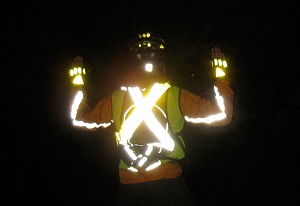 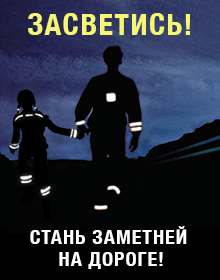 Заведующий ДОУ:  Л.В. Корнилаева